Semaine7 -MardiLecture leçon « valeurs de la lettre c » à coller (dans le cahier jaune côté sons).Mots 250 à 259 à lire et à coller (dans le cahier jaune côté sons).Faire exercice conjugaison (texte).Lire et coller la leçon sur le passé-composé des verbes en -er (dans le cahier jaune côté leçons français).Lien vers une vidéo pour mieux comprendrehttps://lesfondamentaux.reseau-canope.fr/discipline/langue-francaise/grammaire/temps-composes-de-lindicatif-prendre-appui-sur-les-regularites/un-passe-compose.htmlJe vous propose une leçon en visio sur le passé-composé à 11h, sur la classe virtuelle du CNED. Les enfants se connectent et écoutent la leçon. Ils peuvent poser des questions en levant le doigt (en cliquant sur l’îcone)Lire et coller la leçon sur les contraires (cahier jaune côté français)Faire exercice N° 2 p 127Poser et calculer sur le cahier rouge : 89 – 45 =   et  56 – 32 =Faire exercice fichier math 77Calcul mental (à faire dans les carrés de couleur en haut de la fiche 77 du fichier de math) : 9+7 / 8+5 / 7+6 / 5+7 / 4+8 / 3+7 / 9+5 / 8+3Lire et coller la leçon sur le nombre mille (dans le cahier bleu).Lien vers une vidéo pour mieux comprendrehttps://lesfondamentaux.reseau-canope.fr/video/le-nombre-1000.htmlLecture : La maîtresse a peur du noir.Découverte de la 1ère et 4ème de couverture.Répondre aux questions.Défi CE1 N°1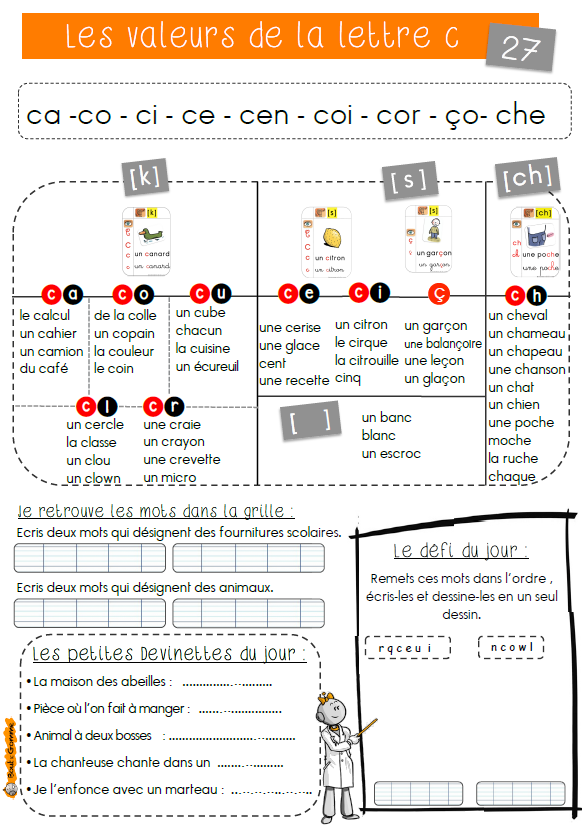 Lire le texte suivant.Surligner le verbe jouer au passé (l’action s’est déjà déroulée).Entoure les sujets des verbes surlignés.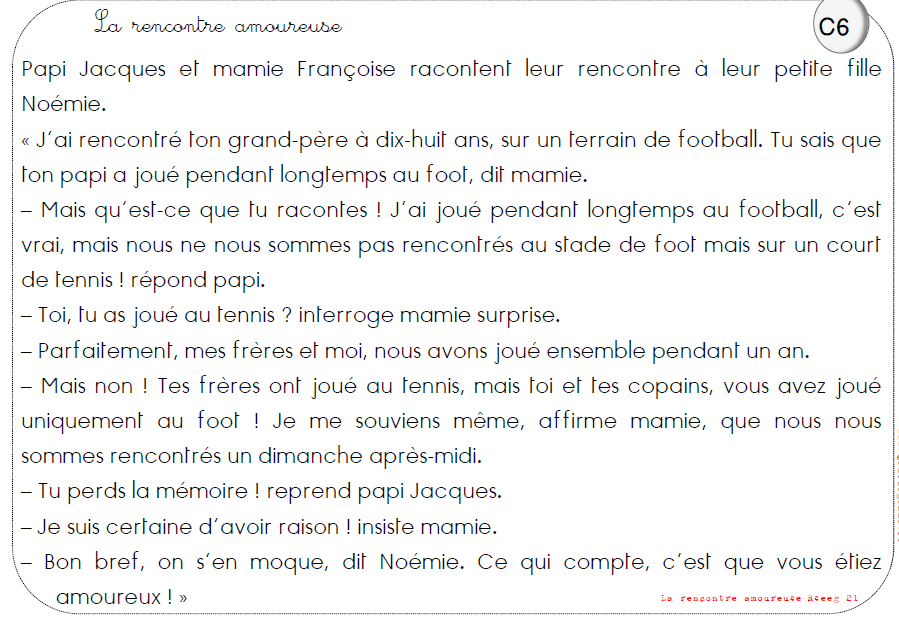 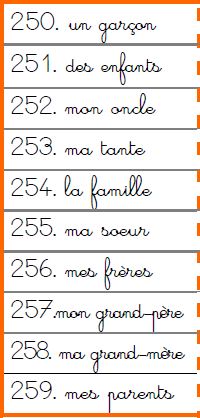 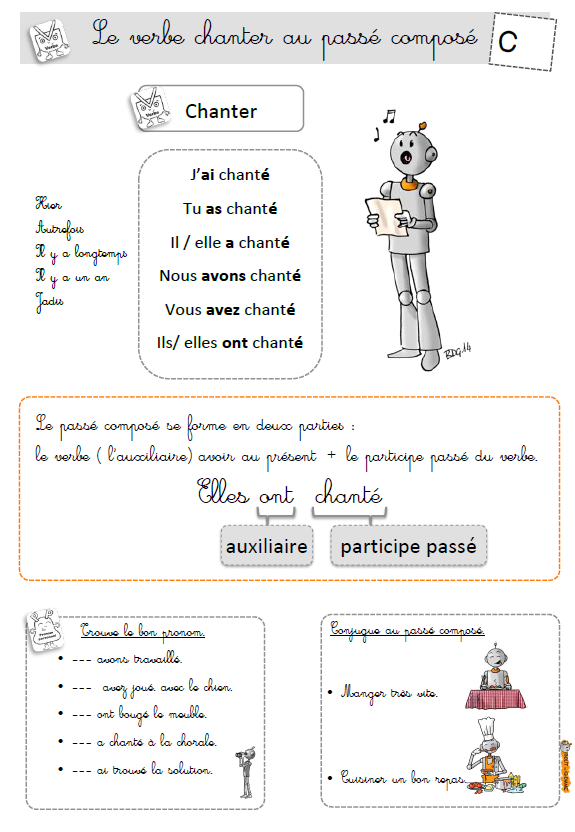 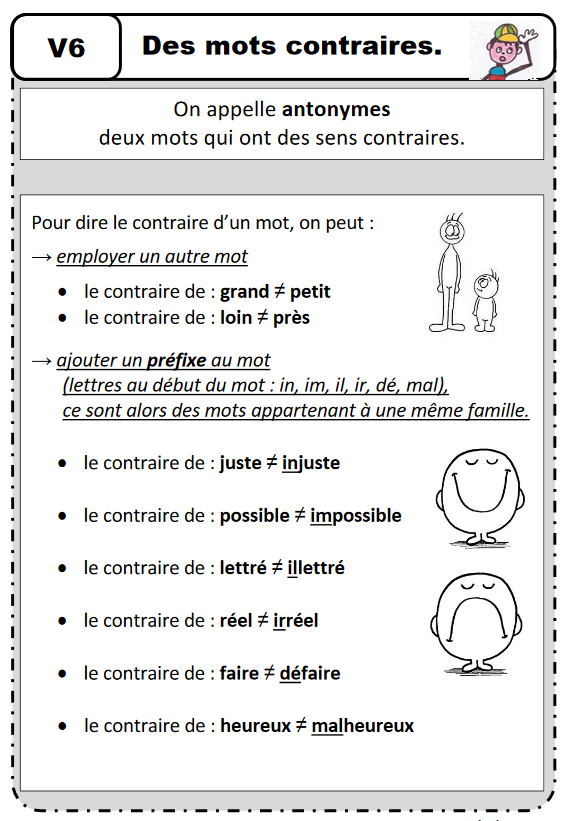 N° 2 p 127 : Relie les mots avec leur contraire.Dessus				avant		réchauffer	         	peureuxDedans				sans			bruit					rapidementBeaucoup			dessous		courageux			mauvaisAprès				peu			lentement				silenceAvec				dehors		bon					refroidir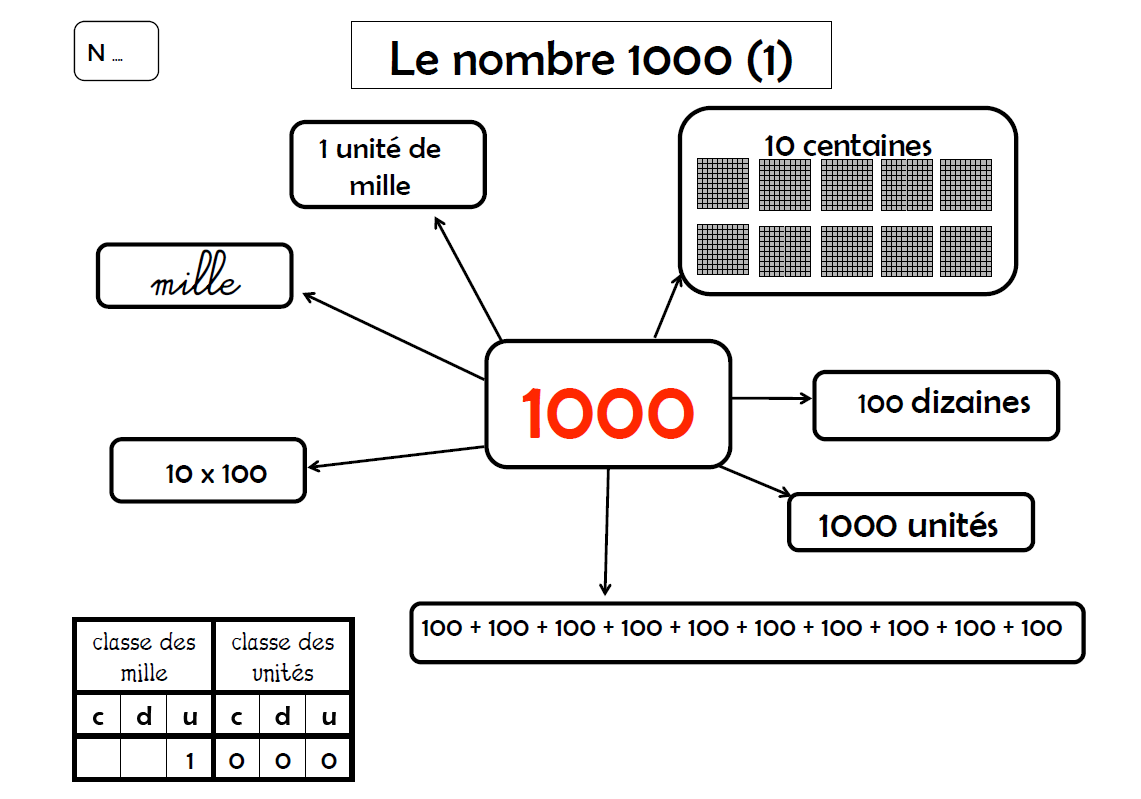 